ПРИМІРНЕ ЧОТИРИТИЖНЕВЕ МЕНЮ (на осінній період)для закладів дошкільної освіти Черкаської міської ради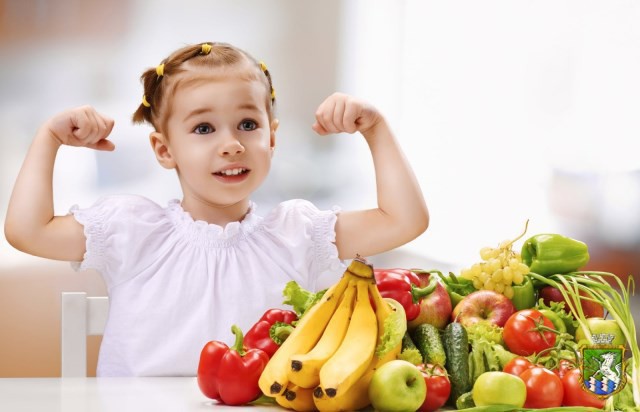 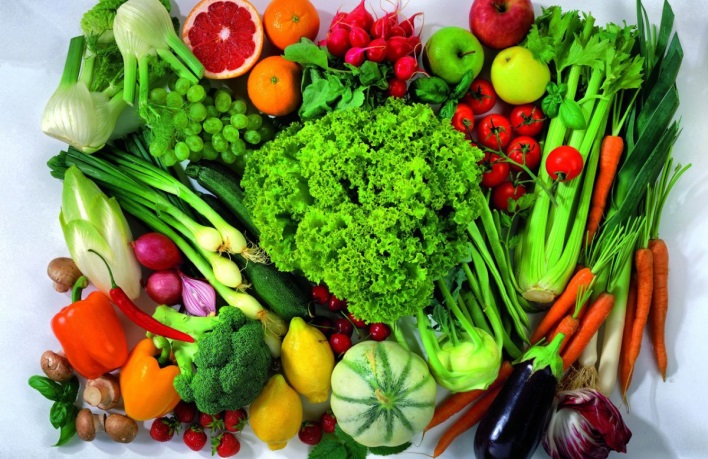 ПОНЕДІЛОК	                                                           Перший тижденьВІВТОРОК                                                                                                                                  Перший тиждень                                                                                           	СЕРЕДА	                           Перший  тижденьЧЕТВЕР	                              Перший тижденьП’ЯТНИЦЯ	Перший  тижденьПОНЕДІЛОК	                                                           Другий тижденьВІВТОРОК	                                                     Другий  тиждень      СЕРЕДА                                                                                                                                                       Другий  тиждень	                                       ЧЕТВЕР	                                                           Другий  тижденьП’ЯТНИЦЯ	                                                       Другий  тижденьПОНЕДІЛОК	                                                           Третій тижденьВІВТОРОК	                                                   Третій  тиждень      СЕРЕДА                                                                                                                                                                Третій  тижденьЧЕТВЕР	                                        Третій       тижденьП’ЯТНИЦЯ                                                                                                                                            Третій   тижденьПОНЕДІЛОК	                                                                                                                                  Четвертий тижденьВІВТОРОК                                                                                               	                                         Четвертий тиждень      СЕРЕДА                                                                                                                                                       Четвертий тижденьЧЕТВЕР	                                                                                                                                             Четвертий  тижденьП’ЯТНИЦЯ	                                                                                                                                           Четвертий тижденьПОГОДЖЕНОЗАТВЕРДЖЕНОНачальник Черкаського міського управлінняГоловного управління  Держпродспоживслужбив Черкаській області______________   О.В. Мізінова Директор департаменту освіти та  гуманітарної політикиЧеркаської міської ради______________   Б.О. БєловДля закладів дошкільної освіти (ясла-садок) загального типуДля закладів дошкільної освіти (ясла-садок) комбінованого типуДля закладів дошкільної освіти комбінованого типу (ясла-садок) Для закладів дошкільної освіти (ясла-садок) спеціального типуДля закладів дошкільної освіти (дитячий садок) загального типуНайменування  продуктів Вихід , г (ясла)Вихід ,г ( сад )  Сніданок  Сніданок  СніданокПлов фруктовий  ( яблука, курага,родзинки)100120Омлет з морквою60 60Йогурт питний 100125Фрукти за сезоном    6080ОбідОбідОбідСалат із свіжих томатів з солодким перцем /  Огірки солоні    / Морква тушкована                                                                    50 / - /3075/ 26 / -Борщ чернігівський 150200Каша кукурудзяна  з вершковим маслом  90113Шніцель зі свинини6081Компот з суміші сухофруктів 150 180Хліб житній  3030Вечеря  Овочі припущені в кип’яченому  сметанному соусі86115Чай  байховий  з  лимоном 150/3180/5Фрукти за сезоном 2736Хліб пшеничний3030Енергетична цінність ( ккал) :1244.611468.90Найменування  продуктівВихід , г (ясла)Вихід ,г ( сад )СніданокСніданокСніданокЗапіканка сирна  з бананом з кип’яченою  сметаною120/10150/15Какао 150 180Бутерброд з твердим сиром  30/1030/15                                                                          Обід                                                                          Обід                                                                          ОбідОвочі свіжі ( огірок/ помідор) /Салат з капусти та моркви / Салат з квашеної капусти                                               30/ 50 / -50 / - / 50Суп з цвітної капусти   з кип’яченою      сметанною 150/5  200/8Пюре з бобових(гороху або сочевиці) з вершковим маслом 90103Фішболи  в томатному соусі  ( рибні)41 /2762 /41Сік фруктовий 120 180Хліб житній  3030Вечеря Ротіні з овочами80  / 10  100 / 25Чахохбілі з куркою32/45 63 / 60Узвар 150180Фрукти за сезоном6080Енергетична цінність ( ккал) :1124.551524.18Найменування  продуктів Вихід , г (ясла)Вихід ,г ( сад )                                                                                Сніданок                                                                                Сніданок                                                                                СніданокОвочеве соте  /  Салат з варених овочів 50 / 3850 /51Каша пшенична в’язка 80100Курка по – італійські ( підлива)36\ 1048 /12Чай байховий  з лимоном 150 /3180/5Хліб цільнозерновий30 30Мікс  фруктів  (банан,яблуко,апельсини)6080                                                                          Обід                                                                          Обід                                                                          ОбідСалат з білокачанної капусти,огірка,зелені та соком лимона4070Суп картопляний з макаронними виробами 150  200Пиріг  м’ясний  ( яловичина) 140 187Сік томатний  120 180Хліб житній 30 30Вечеря Вареники з вишнями с/м120160Яблуко печене з грецьким горіхом4 090Кефір 100125Енергетична цінність ( ккал) :1096.131276.30Найменування  продуктів Вихід , г (ясла)Вихід ,г ( сад )СніданокСніданокСніданокОвочі по – карпатські 80 107Рибні стіки з соусом рибним 50 /2570 /25Компот із свіжих фруктів 150180Хліб пшеничний3030Фрукти за сезоном        27 36 Обід Обід ОбідСалат з капусти та моркви5050Суп гороховий з сухариками 150/13  200/26Макарони відварні з вершковим маслом  90113Котлета рублена з курятини 5877Компот із сухофруктів150 180Вечеря Салат з запеченої груші та моркви75100Запіканка пшоняна з кисломолочним сиром із вершковим маслом 120/ 3 150 / 3Фруктовий коктейль  150180Енергетична цінність ( ккал) :1017.101318.74Найменування  продуктів Вихід , г (ясла)Вихід ,г ( сад )СніданокСніданокСніданокСалат «Сонячний пухнастик»4050Рагу із курятини 102/ 32 136 / 43Чай байховий 150180Хліб цільнозерновий3030Фрукти за сезоном    5075  Обід  Обід  ОбідБаклажани тушковані з помідорами      / Ікра з буряка 60 / 5578 / 75Суп болгарський з кип’яченою  сметаною 150\4  200\5Булгур  з  овочами  80100Котлета по–міланські  з сиром4560Кисіль вишневий  (вишня свіжозаморожена )150 180Хліб житній  3030Вечеря Салат морквяно – яблучний з грецьким горіхом. 4663Молочно гречана каша з вершковим маслом  180 200Напій з родзинок 150180Енергетична цінність ( ккал) :1118.231478.00Найменування  продуктів Вихід , г (ясла)Вихід ,г ( сад )   Сніданок   Сніданок   СніданокСалат з морквою та твердим сиром 50   75Каша боярська ( із пшона з родзинками )100114Соус фруктовий  ( вишневий)3748Какао 150 180Фрукти за сезоном  ( банан,персик,слива)  60  80ОбідОбідОбідОгірок свіжий      / Горошок овочевий відварний           / Огірок солоний40 /58 / -60 /  - / 26Борщ  по-бахмацькі  з кип’яченою  сметаною150 \ 5  200 \5Каша перлова в’язка  82103Кури з яблуками в сметані 60 80Компот із суміші сухофруктів150180Хліб житній  3030Вечеря Каша гречана розсипчаста 82 103М'ясо відварене в кисло – солодкому соусі27/2336/31Салат з свіжої капусти та кропу 3030Узвар 150180Хліб пшеничний 3030Енергетична цінність ( ккал) :1175.341921.40Найменування  продуктів Вихід , г (ясла)Вихід ,г ( сад )   Сніданок   Сніданок   СніданокКаша пшенична в’язка  90 113Тюфтелька куряча  (з овочами )66/24 88/32Овочеве асорті  / Салат з моркви та родзинок 50 /38100 /51Чай байховий 150180 Хліб пшеничний3030   Обід   Обід   ОбідСалат  теплий із цвітної капусти,помідорів та зелені.50     75Суп  селянський з перловою крупою та  кип’яченою сметаною150/5  200/7Шніцель рибний натуральний 47 70Картопляне пюре 80 100Сік фруктовий 120180Хліб житній  3030Вечеря Ліниві вареники з  кип’яченою  сметаною 120/10 150\10Йогурт питний 100 125Фрукти за сезоном 6080Енергетична цінність ( ккал) :1250. 071614.12Найменування  продуктів Вихід , г (ясла)Вихід ,г ( сад )   Сніданок   Сніданок   СніданокМакаронник з м’ясом  (яловичина)94118Салат « Веселка »3852Какао150180Хліб пшеничний3030Асорті фруктове (банан/яблуко/апельсин)5075  Обід  Обід  ОбідСалат з свіжої капусти,моркви та перцю4560Куліш пшоняний з яйцем150  200Котлета натуральна з філе курки панірована в сухарях 48 65Каша кукурудзяна з вершковим маслом72102Узвар150 180Хліб житній 30 30Вечеря Молочна геркулесова каша з вершковим маслом180200Яблучний тарт7272 Кисіль вишневий (вишня свіжоморожена)150185Енергетична цінність ( ккал) :1121.111413.33Найменування  продуктів Вихід , г (ясла)Вихід ,г ( сад )  Сніданок  Сніданок  СніданокЗапіканка рисово – сирна із ягідним кюлі130 /25 150/25Кефір 90125Асорті фруктове(банан,апельсин ,яблуко)7090ОбідОбідОбідСалат з капусти та моркви5050Суп болгарський із сметаною150 / 4  200 / 5Пюре з гороху з вершковим маслом90100Котлета рибна з вершковим маслом 40/1,560/2,0Узвар  150180Хліб житній3030Вечеря Печеня по-домашньому100  110Салат з яйцям,сиром та сметаною 50 50Чай байховий з лимоном150180Хліб пшеничний3030Енергетична цінність ( ккал) :1380.021749.26Найменування  продуктів Вихід , г (ясла)Вихід ,г ( сад )   Сніданок   Сніданок   СніданокСалат « Полонинський» 38 52Макарони відварні з маслом вершковим 90/ 2,0 113 /2,5Суфле м’ясне з овочами ( свинина)3040Компот із сухофруктів 150180Хліб  пшеничний 3030    Обід    Обід    ОбідСалат з зеленого горошку з цибулею   77 88Борщ полтавський з галушками 150  200Курячий рулет фарширований вареним яйцем 6080Каша ячна в’язка з вершковим маслом 80100Сік овочевий120 180Хліб житній  3030Вечеря Каша молочна гречана 180200Омлет натуральний   40 80Какао 150180Фрукти  за сезоном ( персик )3550Енергетична цінність ( ккал) :1272.9301592.55Найменування  продуктів Вихід , г (ясла)Вихід ,г ( сад )   Сніданок   Сніданок   СніданокМорква тушкована в кипяченою  сметані  65   86Каша « Янтарна» ( із пшона з яблуками )100125Соус фруктовий  ( з вишень свіжоморожених)3748Какао 150180Хліб цільнозерновий3030      Обід      Обід      ОбідОгірки  свіжі   /    Огірки солоні   / Салат з буряка23 / - / 3026 / 26 /-Суп харчо150   200 Макарони відварні з сиром твердим 90/7113/9М'ясо відварне в кисло – солодкому соусі (свинина)27/2336/31Сік фруктовий120 180Хліб житній  3030Вечеря Горошок овочевий  відварний 5872Чахохбілі з куркою32/45 43/60Картопляне пюре 91114Компот із свіжих фруктів ( персики)150180Фрукти свіжі за сезоном6080Енергетична цінність ( ккал) :1173.081681. 69Найменування  продуктів Вихід , г (ясла)Вихід ,г ( сад )    Сніданок    Сніданок    СніданокСалат  з буряка та грецького горіха  30 50Запечене філе індички з соусом томатним 45 60Каша ячна розсипчаста з цибулею 96120Чай байховий з лимоном 150 /3180 /5 Хліб пшеничний3030     Обід     Обід     ОбідКапуста смажена в сухарях ( з цвітної капусти або білокачанної капусти)27/23     36/30Суп український з галушками 150/20  200 /20Шніцель рибний натуральний 47 70Товчанка80 100Напій із сухофруктів 120180Хліб житній  3030Вечеря Гратен « Зебра» ( запіканка сирна з какао) 122 155Йогурт питний 100 125Фрукти  свіжі за сезоном 6080Енергетична цінність ( ккал) :1198. 001584.46Найменування  продуктів Вихід , г (ясла)Вихід ,г ( сад )     Сніданок     Сніданок     Сніданок« Омлет Скрамбл»5075Каша в’язка пшенична з морквою100125Компот із свіжих фруктів ( яблука,виноград)150180 Бутерброд  з сиром твердим  (хліб пшеничний)30/1030/15  Обід  Обід  ОбідСвіжий огірок   /  Буряк тушкований з чорносливом  17 / 3426 / 47Суп з цвітною капустою із кип’яченою сметаною150/7  200/9,Кнелі із курятини з рисом в сметано – томатному соусі47\3263/56Запіканка овочева 117117Сік томатний 120180Хліб житній   3030Вечеря Салат «Вітамінчик»6080Вареники з курячим м’ясом 81 108Кефір 90125Фруктовий салат з тертим грецьким горіхом50 75Енергетична цінність ( ккал) :12320.001545.00Найменування  продуктів Вихід , г (ясла)Вихід ,г ( сад )        Сніданок        Сніданок        СніданокПудинг сирно-морквяний35 51Соус яблучний6969Какао 150180Асорті фруктове(банан,яблуко,апельсин)5075     Обід     Обід     Обід Свіжий помідор   /  Салат з буряка та квасолі 50/ 50 60/70Суп болгарський із кип’яченою  сметаною150 / 4  200 / 5Каша рисова розсипчаста 80100Рибні фрикадельки 4060Узвар  150180Хліб житній3030Вечеря Салат з білокачанної капусти,моркви та яблук4050Мафіни з овочами  та твердим сиром 63 84Каша вівсяна в’язка 82103Чай байховий з лимоном150180Хліб цільнозерновий3030Енергетична цінність ( ккал) :1372.931737.52Найменування  продуктів Вихід , г (ясла)Вихід ,г ( сад )    Сніданок    Сніданок    СніданокСалат з червоної капусти    5050Картопля відварна з вершковим маслом100 110Хлібці курячі  з вершковим маслом 50/1,565\ 2,0Компот із сухофруктів 150180Хліб  пшеничний 3030Фрукти свіжі (банани) 60  80  Обід  Обід  ОбідСалат з яйцем, сиром та сметаною  50 50Борщ полтавський з галушками 150  200Курячий рулет фарширований вареним яйцем 6080Каша ячна в’язка з вершковим маслом 80 100Сік фруктовий 120 180Хліб житній  3030Вечеря Каша молочна гречана 180200Омлет натуральний   40 80Какао 150180Фрукти  свіжі за сезоном 3550Енергетична цінність ( ккал) :1270.911598.00Найменування  продуктів Вихід , г (ясла)Вихід ,г ( сад )   Сніданок   Сніданок   СніданокСалат з капусти з зеленим горошком  45   60 Фузіллі з твердим сиром 80/10100\15Какао150 180Фрукти за сезоном  ( банан )       60  80  Обід  Обід  ОбідОгірок свіжий  / Морква тушкована з чорносливом 17 /5326 /70Борщ  по-бахмацькі  з кип’яченою  сметаною150 \ 5  200 \5Каша перлова в’язка  82103Болоньезе6587Компот із суміші сухофруктів150180Хліб житній  3030Вечеря Капуста та овочі запечені з курячим м’ясом  140 190Солоний огірок - 26Узвар 150180Хліб цільнозерновий3030Енергетична цінність ( ккал) :1171.731901.28Найменування  продуктів Вихід , г (ясла)Вихід ,г ( сад )  Сніданок  Сніданок  СніданокКаша пшенична в’язка  90 113 Тюфтелька куряча  (з овочами )66/24 88/32Салат із свіжих огірків та  зеленої цибулі  / Салат з варених овочів30 /3850 /51Чай байховий  з лимоном 150 \3180 /5Бутерброд  з сиром твердим ( хліб пшеничний)30\1030/15ОбідОбідОбідСалат  з морквою, сиром та сметаною кип’яченою50     75Суп  гречаний 150   200 Шніцель рибний натуральний 47 70Картопляне пюре 80 100Сік фруктовий 120180Хліб житній  3030Вечеря Ліниві вареники зі сметаною кип’яченою 120/10 150\10Йогурт питний 100 125Фрукти свіжі за сезоном7090Енергетична цінність ( ккал) :1252. 171624.32Найменування  продуктів Вихід , г (ясла)Вихід ,г ( сад )     Сніданок     Сніданок     СніданокМакаронник з м’ясом  (яловичина)94118Салат з червоної капусти з соусом «Вінегрет»5050Кефір 90125Хліб пшеничний3030Асорті фруктове (банан,яблуко,апельсин)2850      Обід      Обід      ОбідСалат з червоною квасолею 7070Куліш пшоняний з яйцем150  200Оладки курячі з цибулевим соусом 70/15 90/15Каша кукурудзяна з вершковим маслом72102Компот із свіжоморожених  вишень 150 180Хліб житній 30 30Вечеря Молочна геркулесова  каша з вершковим маслом180200шарлотка яблучна 7272 Кисіль вишневий ( вишня свіжоморожена)150180Енергетична цінність ( ккал) :1101.271420.76Найменування  продуктів Вихід , г (ясла)Вихід ,г ( сад )    Сніданок    Сніданок    СніданокСирники із родзинками і ягідним кюлі 105/25 120 /25Соус яблучний6969Какао 150180Асорті фруктове  за сезоном (банан,яблуко,апельсини)5075   Обід   Обід   ОбідОгірок свіжий / Буряк тушкований з яблуками17 \3526 / 35Суп болгарський із сметаною кип’яченою150 / 4  200 / 5Пюре з гороху з вершковим маслом90100Товченики рибні з вершковим маслом 40/1,560/2,0Узвар  150180Хліб житній3030Вечеря Свіжий помідор /  Вінігрет50 /95  60 125Плов з булгуру та свинини  100 120Чай байховий з лимоном150180Хліб цільнозерновий3030Енергетична цінність ( ккал) :1372.931737.52Найменування  продуктів Вихід , г (ясла)Вихід ,г ( сад )   Сніданок   Сніданок   СніданокСалат вітамінний з зеленим горошком    50    50Картопля відварна з вершковим маслом100 110Хлібці курячі з вершковим маслом 50 / 1,565 \ 2,0Компот із сухофруктів 150180Хліб  пшеничний 3030Фрукти свіжі (банани) 60  80 Обід Обід ОбідСалат теплий із овочів та цвітної капусти   50 50Борщ  український 150  200 Курячий рулет фарширований вареним яйцем 6080Каша ячна в’язка з вершковим маслом 80 100Сік овочевий 120 180Хліб житній  3030Вечеря Каша молочна гречана 180200Омлет натуральний   40 80Какао 150180Фрукти свіжі  за сезоном3550Енергетична цінність ( ккал) :1262.931594.90